П О С Т А Н О В Л Е Н И Е	В соответствии с Решением Городской Думы Петропавловск-Камчатского городского округа от 31.10.2013 № 145-нд «О наградах и почетных званиях Петропавловск-Камчатского городского округа»,     Постановлением Главы Петропавловск-Камчатского городского округа от 31.10.2013 № 165 «О представительских расходах и расходах, связанных с приобретением подарочной и сувенирной продукции в Городской Думе Петропавловск-Камчатского городского округа»,       ПОСТАНОВЛЯЮ:за добросовестный труд, высокий уровень профессионализма, значительные успехи в совершенствовании и организации образовательного процесса объявить Благодарность Главы Петропавловск-Камчатского городского округа (в рамке) педагогическим работникам образовательных учреждений Петропавловск-Камчатского городского округа:ГлаваПетропавловск-Камчатскогогородского округа                                                                           К.Г. Слыщенко 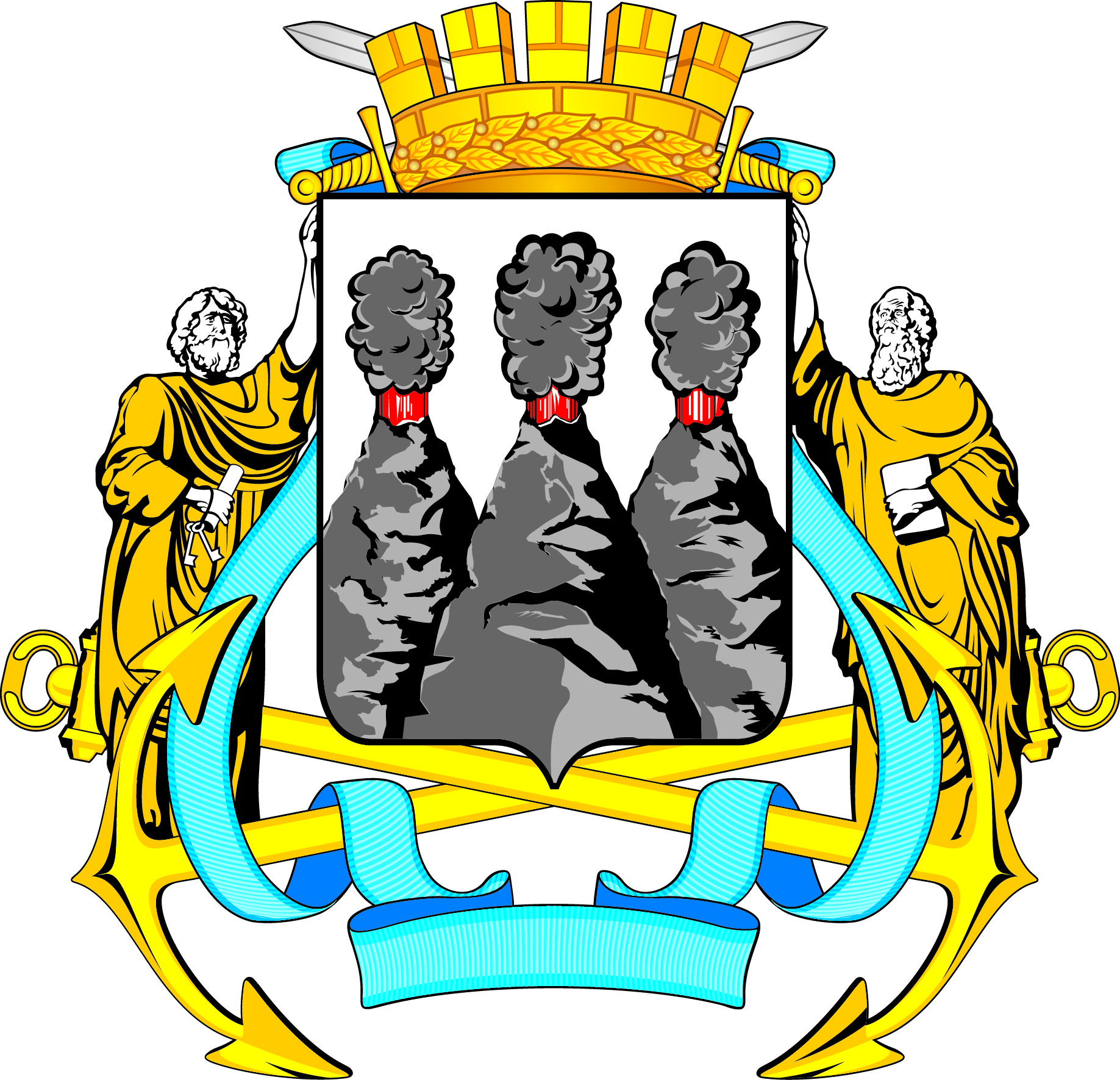 ГЛАВАПЕТРОПАВЛОВСК-КАМЧАТСКОГОГОРОДСКОГО ОКРУГАот 25.05.2016  № 80Об объявлении Благодарности Главы Петропавловск-Камчатского городского округа  педагогическим работникам образовательных учреждений Петропавловск-Камчатского городского округаВоробьёвой Людмиле Фёдоровне- заведующей МБДОУ «Детский сад № 19 комбинированного вида»;Горобец Елене Анатольевне- педагогу дополнительного образования МБОУ «Средняя школа № 12»;Инявкиной Татьяне Викторовне- исполняющей обязанности директора МБОУ «Средняя школа № 4 им. А.М. Горького»;Калабиной Алевтине Григорьевне- заведующей хозяйством МБУ ДО «Станция детского и юношеского технического творчества»;Макаровой Валентине Николаевне- директору МБОУ «Средняя школа № 12»;Мамаевой Галине Николаевне- заместителю директора по учебно-воспитательной работе МБОУ «Основная школа № 6»;Надеждиной Наталье Николаевне- директору МБОУ «Основная школа № 6»;Федоренко Ольге Павловне- директору МБУ ПКГО ЦБ;Хилобокой Светлане Яковлевне- заведующей МБДОУ «Детский сад № 12 присмотра и оздоровления».